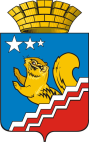 АДМИНИСТРАЦИЯ ВОЛЧАНСКОГО ГОРОДСКОГО ОКРУГАПУБЛИЧНЫЕ СЛУШАНИЯПротокол30.11.2016 г.	16.00 ч.										                 №  7Зал заседаний администрации Волчанского городского округаПредседательствующий на публичных слушаниях глава Волчанского городского округа Вервейн А.В.Ответственный за подготовку начальник отдела ЖКХ, строительства и архитектуры администрации Волчанского городского округа Клементьева Ю.П. Секретарь на публичных слушаниях начальник отдела ЖКХ, строительства и архитектуры администрации Волчанского городского округа Клементьева Ю.П.Присутствовали: специалисты администрации Волчанского городского округа, специалисты Комитета по управлению имуществом Волчанского городского округа. Повестка дня: Обсуждение проекта Решения Волчанской городской Думы «О внесении изменений в Правила землепользования и застройки Волчанского городского округа, утвержденные Решением Волчанской городской Думы от 23.08.2012 года № 147 «Об утверждении документа «Правила землепользования и застройки Волчанского городского округа».Выступили:Вервейн А.В.:- Публичные слушания проводятся на основании постановления главы Волчанского городского округа от 24 октября 2016 г. №  647 «О назначении публичных слушаний» открываю настоящие публичные слушания по обсуждению проекта Решения Волчанской городской Думы «О внесении изменений в Правила землепользования и застройки Волчанского городского округа», утвержденные Решением Волчанской городской Думы 23.08.2012 года № 147». Информация о проведении публичных слушаний своевременно была опубликована в газете «Волчанские вести» номер 43 (043) от 02 ноября 2016 года и на сайте администрации Волчанского городского округа в интернете. Передаю слово для доклада начальнику отдела ЖКХ, строительства и архитектуры администрации Клементьевой Юлии Павловне.Клементьева Ю.П.:-  Настоящие публичные слушания проводятся в соответствии со статьей 28 Федерального закона от 06 октября 2003 года № 131-ФЗ «Об общих принципах организации местного самоуправления в Российской Федерации»,  Положением о порядке организации и проведения публичных слушаний в муниципальном образовании Волчанский городской округ, утвержденным Решением Волчанской городской Думы от 23.08.2012 года № 144 (в редакции Решения Волчанской городской Думы от 20.09.2012 года № 158), Уставом Волчанского городского округа, на основании предписания об устранении выявленных нарушений законодательства о градостроительной деятельности от 27.09.2016 года № 16-01-81/10237 министерства строительства и развития инфраструктуры Свердловской области, в целях соблюдения права человека на благоприятные условия жизнедеятельности, прав и законных интересов правообладателей земельных участков и объектов капитального строительства.На обсуждение выносятся вопросы о рассмотрении проекта Решения Волчанской городской Думы «О внесении изменений в Правила землепользования и застройки Волчанского городского округа» в части:1) Раздел 1. Порядок применения правил землепользования и застройки Волчанского городского округа и внесение изменений в указанные правила дополнить:а) главой 15. Положение об изменении видов разрешенного использования земельных участков и объектов капитального строительства физическими и юридическими лицами; б) главой 16. Положение о внесении изменений в правила землепользования и застройки Волчанского городского округа 2) Из раздела 2. Карта градостроительного зонирования территории Волчанского городского округа, главы 13. Карта градостроительного зонирования  территории Волчанского городского округа, исключить следующие статьи:а) статью 45. Карта градостроительного зонирования Волчанского городского округа; б) статью 45.1. Карта градостроительного зонирования территории Волчанского городского округа. Территория вне границ населенных пунктов.3) Раздел 3. Градостроительное зонирование и регламенты дополнить статьей 47.1 Предельные (минимальные и (или) максимальные) размеры земельных участков и предельные параметры разрешенного строительства, реконструкции объектов капитального строительства.Имеются ли замечания по представленному проекту?Замечаний не поступило.РЕШИЛИ:1. Дополнить Раздел 1. Порядок применения правил землепользования и застройки Волчанского городского округа и внесение изменений в указанные правила-главой 15 «Положение об изменении видов разрешенного использования земельных участков и объектов капитального строительства физическими и юридическими лицами» (приложение № 1);- главой 16 «Положение о внесении изменений в правила землепользования и застройки Волчанского городского округа» (приложение №2).2. Из раздела 2. Карта градостроительного зонирования территории Волчанского городского округа, главы 13. Карта градостроительного зонирования  территории Волчанского городского округа, исключить следующие статьи:- статью 45. Карта градостроительного зонирования Волчанского городского округа; - статью 45.1. Карта градостроительного зонирования территории Волчанского городского округа. Территория вне границ населенных пунктов.3. Дополнить Раздел 3. Градостроительное зонирование и регламенты статьей 47.1 Предельные (минимальные и (или) максимальные) размеры земельных участков и предельные параметры разрешенного строительства, реконструкции объектов капитального строительства (приложение №3).4. Опубликовать настоящий протокол в газете «Волчанские вести» и обнародовать на официальном сайте Волчанского городского округа в сети Интернет по адресу: http://www.admvolchansk.ru/documents/grad-zonirovanie.Председательствующий                                                                                                А.В. ВервейнПротокол вел                                                                                                         Ю.П. Клементьева